BOOK CLUBSubtitleBOOK CLUBSubtitle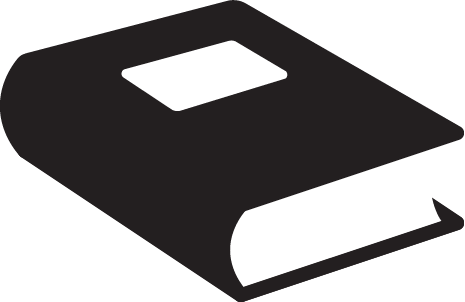 Come Join Us!Discussion TopicRefreshmentsHighlightParagraph talking about the book study club, who it’s for, and any other information.Tuesday’s6:30-8:00pmHosted by: Nameemail@email.comBuilding/Organization/Group Name  |  123 Any Street, City NameFacebook: /groupname  |  twitter: @groupname  |  www.groupname.comBuilding/Organization/Group Name  |  123 Any Street, City NameFacebook: /groupname  |  twitter: @groupname  |  www.groupname.com